Рекомендации по совершенствованию организации и методики преподавания обществознания на основе выявленных типичных затруднений и ошибокСтатистические данные о выполнении заданий КИМ ГИА по обществознанию в Ярославской области  выявили  общие для всех групп обучающихся затруднения: зачастую участники ЕГЭ невнимательно читают условия задания (приводят лишние элементы – задания 19, 20, 22, 23; не вычленяют количество вопросов, требующих ответ – 17, 22, 25. Также допускаются ошибки при дифференциации заданий на приведение примеров (19) и аргументирование (20).  Выявляется недостаточность предметных знаний по отдельным модулям обществознания (право и экономика) и средний уровень сформированности учебных умений большого количества выпускников. На среднем уровне выполняются базовые задания 22 (задача) и 23 (по Конституции РФ), задание 10 (выбор верных суждений) повышенного уровня сложности и 19 (иллюстрирование примерами) – высокого уровня сложности.1. Особое внимание уделять вопросам функциональной грамотности обучающихся (прежде всего, читательской), при подготовке к выполнению заданий №№ 17, 22, 25 необходимо научить школьников внимательно читать условие задания и понимать сущность требований, в которых указаны оцениваемые элементы ответа (обратить внимание не только на то, что нужно назвать/указать/сформулировать и т.п. признаки, причины, аргументы, примеры и т.п., но и определить, какое количество данных элементов надо привести (один, два, три и т.д.), для чего необходимо регулярно включать в диагностические работы задания данного типа. Также, важно обращать внимание на техники работы с условиями задания (выделять ключевые слова и элементы ответа). Для решения данной задачи подойдет технология смыслового чтения. Предлагаемые приемы могут быть условно разделены на три этапа работы с текстом: восприятие текста, нахождение в тексте информации для решения разных учебных задач, интерпретация текста, восстановление деформированного текста, воспроизведение текста.  Для подготовки к работе с текстом можно использовать составление кодированных текстов. Здесь учащимся можно предложить преобразовать сплошной текст в не сплошной, с последующей защитой. Переводя текст, в другую символическую систему, обучающийся совершает субъективное интеллектуальное действие, которое требует активизации прошлого опыта, нахождения в нем адекватных тексту образов, обобщения этих образов до внятной иллюстрации. Технология смыслового чтения включает в себя три этапа работы с текстом:I этап. Работа с текстом до чтения. Это антиципация (или предугадывание предстоящего чтения; определение смысловой, тематической, эмоциональной направленности текста, выделение его героев по названию произведения, имени автора, ключевым словам, предшествующей тексту иллюстрации с опорой на читательский опыт) и постановка целей урока с учётом общей готовности учащихся к работе.Наиболее распространённые стратегии предтекстовой деятельности: II этап. Работа с текстом во время чтения. В ней три момента: первичное чтение текста (самостоятельное чтение в классе, чтение-слушание, комбинированное чтение в соответствии с особенностями текста, возрастными и индивидуальными возможностями учащихся; выявление первичного восприятия, совпадений первоначальных предположений учащихся с содержанием, эмоциональной окраской прочитанного текста), затем перечитывание текста (медленное «вдумчивое» повторное чтение всего текста или его отдельных фрагментов) и анализ текста (постановка уточняющего вопроса к каждой смысловой части, беседа по содержанию текста, обобщение прочитанного, постановка к тексту обобщающих вопросов, обращение (в случае необходимости) к отдельным фрагментам текста и выразительное чтение):III этап. Работа с текстом после чтения. В ней также несколько важных моментов: во-первых, концептуальная (смысловая) беседа по тексту (т.е. коллективное обсуждение прочитанного, дискуссия; соотнесение читательских интерпретаций произведения с авторской позицией; выявление и формулирование основной идеи текста или совокупности его главных смыслов). Далее идёт работа с заглавием, иллюстрациями (обсуждение смысла заглавия, обращение учащихся к готовым иллюстрациям и соотнесение видения художника с читательским представлением). И в заключение третьего этапа - творческие задания, опирающиеся на какую-либо сферу читательской деятельности учащихся (эмоции, воображение, осмысление содержания, художественной формы). Смысловое чтение является метапредметным результатом освоения образовательной программы основного общего образования, а также является универсальным учебным действием. Составляющие смыслового чтения входят в структуру всех универсальных учебных действий:  - в личностные УУД – входят мотивация чтения, мотивы учения, отношение к себе и к школе;- в регулятивные УУД – принятие учеником учебной задачи, произвольная регуляция деятельности;- в познавательные УУД – логическое и абстрактное мышление, оперативная память, творческое воображение, концентрация внимания, объем словаря;- в коммуникативные УУД – умение организовать и осуществить сотрудничество и кооперацию с учителем и сверстниками, адекватно передавать информацию, отображать предметное содержание и условия деятельности в речи.Развитие способностей смыслового чтения помогает овладеть искусством аналитического, интерпретирующего и критического мышления. Владение навыками смыслового чтения способствует продуктивному обучению.С какими проблемами сталкивается учитель при формировании навыков смыслового чтения?Проблема 1. При выполнении самостоятельной работы, тестов разного уровня обучающиеся допускают ошибки по причине непонимания формулировки задания. Проще говоря «дети не вчитываюся в задание».Шаги: систематическая работа по анализу учебных заданий, инструкций, которые имеются в современных учебниках. Работа должна быть направлена на развитие умения вчитываться в задание, выделять ключевые слова в формулировке задания, на развитие понимания смысла задания. Нужно показывать и учить детей переводить задание или инструкцию в алгоритм действий, схематично изображая порядок выполнения задания или инструкции с использованием разных знаков и символов, которые могут быть предложены учителем или детьми.Проблема 2. При работе с текстом обучающиеся допускают ошибки по причине непонимания терминов и понятий, встречающихся в тексте.Шаги: перед текстом даётся список слов. Нужно отметить те, которые могут быть связаны с текстом. Необходимо предупреждать работу с текстом работой с терминами и понятиями, т.е глоссарием.Проблема 3. Работа по формированию навыков смыслового чтения не должна ограничиваться только уроком и многократным обращение к одному и тому же тексту.Шаги: Обучающийся должен иметь возможность самостоятельно работать с текстом, а далее сопоставить свою работу с работой других обучающихся. Многие УМК для обучающихся имеют тетради для самостоятельной работы на печатной основе. Их активное использование так же способствует формированию навыков смыслового чтения. Ученик имеет возможность самостоятельно работать с незнакомым текстом дома или в классе индивидуально, в паре, в малой группе, а разнообразие видов заданий к текстам способствуют выбору соответствующего вида и механизма чтения. Например, дать ответ на поставленный вопрос кратко или полно; выбрать правильный ответ и подтвердить свой выбор фрагментом текста (цитатой), высказывание своей точки зрения и краткое её изложение; приведение доводов, как в поддержку высказывания, так и его опровержения; объяснение различных ситуаций с помощью текста и пр. При этом происходит речевое развитие ребёнка.2. В заданиях 2 части КИМ ГИА по обществознанию важно уделять внимание формату выполнения заданий – ответы должны записываться развернутыми предложениями. Школьники зачастую обходятся словосочетаниями, что не позволяет оценить верный по содержанию ответ. Кроме того, в 21 задании забывают писать в ответе позиции применительно к рынку, о котором идет речь. Для устранения данных недочетов необходимо развивать письменную монологическую речь (можно использовать приемы аннотирования и конспектирования). На уроке в средней школе важно использовать технологию частично-поискового метода, связь с практикой через решение ситуационных задач. На развитие речи работают дискуссионные технологии обучения. На этих занятиях речевая компетентность ученика формируется: - через обучение содержанию предмета; через развитие прикладных исследовательских умений; - через развитие социально-коммуникативных умений; - через личностно-ориентированный аспект учебной коммуникации. Способствовать этому может методика развития школьной коммуникации, которая может иметь следующие этапы: 1 этап:  учащиеся под руководством учителя отрабатывают в себе следующие умения: - готовность учащихся участвовать в урочном общении; отвечать на вопросы, давая при этом исчерпывающий ответ;-  задавать вопросы, следя за содержанием работы над проблемой или темой;-  комментировать вопросы и ответы; делать сообщения; - рассказывать логично и последовательно. 2 этап:  учащиеся приобретают следующие умения: - простота и четкость речевого высказывания; - отработка умения сделать свое высказывание понятным каждому человеку; - умение высказывать свою мысль образно, ярко и кратко; - умение использовать примеры, подтверждающие высказывание. 3 этап:  отрабатываются умения коммуникативного сотрудничества учащихся: - умение вести беседу в паре, группе; - умение поддерживать беседу; умение вести конструктивный диалог, дебаты; - умение построить дискуссию и вести ее; - умение участвовать в конференциях, играх и турнирахУказанные технологии создают условия для формулирования высказывания, для развития умения аргументации собственного мнения, что способствует развитию речи. 3. Особое внимание следует уделять обучению школьников приемам самостоятельной работы. Рекомендуется подготовить для сдающих ЕГЭ по обществознанию индивидуальные маршруты, ориентируя на самостоятельную деятельность с использованием ресурсов ФИПИ (методические рекомендации для самостоятельной подготовки к ЕГЭ по обществознанию, демоверсии ЕГЭ по обществознанию, вебинары для подготовки обучающихся, банк заданий, навигатор подготовки).  В этом учителю поможет технология модульного обучения.  Сущность модульного обучения состоит в том, что обучающийся полностью самостоятельно (или с определенной дозой помощи) достигает конкретных целей учебно-познавательной деятельности в процессе работы с модулем. Модуль — это целевой функциональный узел, в котором объединено: учебное содержание и технология овладения им в систему высокого уровня целостности. Таким образом, модуль выступает средством модульного обучения, т.к. в него входит: целевой план действий, банк информации, методическое руководство по достижению дидактических целей.В сущностных характеристиках модульного обучения заложено его отличие от других систем обучения.Во-первых, содержание обучения представляется в законченных самостоятельных комплексах (информационных блоках), усвоение которых осуществляется в соответствии с целью. Дидактическая цель формулируется для обучающегося и содержит в себе не только указание на объем изучаемого содержания, но и на уровень его усвоения.Во-вторых, меняется форма общения преподавателя и обучающегося. Оно осуществляется через модули и личное, индивидуальное общение. Именно модули позволяют перевести обучение на субъект субъектную основу.В-третьих, обучающийся работает максимум времени самостоятельно, учится планированию своей деятельности, самоорганизации, самоконтролю и самооценке. Общий алгоритм разработки учебного модуля  выглядит следующим образом:Цель модуля.Название модуля. Короткое, точное, понятное. В случае затруднений допускается использование подзаголовков.Краткое резюме содержание модуля, написанное в эвристическом ключе. Примерная лексика: В этом модуле Вы познакомитесь с …. Для того, чтобы…. Ответы на эти вопросы Вы найдете на таких-то страницах. Задания для самоконтроля помогут Вам проверить уровень и качество своих знаний. Правильные ответы - на таких-то страницах.План модуля. Примерно от трех до восьми пунктов. С короткими пояснениями к ним.Изложение учебного материала (по небольшим порциям, частям). Примерный объем каждой порции 1-2, реже 3 страницы. Материал излагается простым, понятным языком, так, чтобы для понимания текста не требовалась помощь преподавателя. Все понятия точно определены, приведены в систему.Задания в тестовой форме к каждой порции модуля.Развивающие и творческие задания.Тестовый контроль по всему материалу модуля. В качестве критерия полного усвоения модуля и перехода к изучению другого модуля принимается граница 90 или 100 процентов усвоения, в зависимости от педагогических установок.При модульной технологии рекомендуется использовать несколько правил:Перед каждым модулем проводить входной контроль знаний и умений учащихся, чтобы иметь информацию об уровне готовности к работе по новому модулю.При обнаружении пробелов в знаниях учащихся необходимо провести соответствующую коррекцию.Обязательно осуществляется текущий и промежуточный контроль в конце каждого учебного элемента (чаще это мягкий контроль: самоконтроль, взаимоконтроль, сверка с образцом и т. д.). Текущий и промежуточный контроль имеют своей целью выявление пробелов в усвоении для их устранения непосредственно в ходе работы.После завершения работы с модулем осуществляется выходной контроль, он должен показать уровень усвоения модуля.Если итоговый контроль показал низкий уровень усвоения материала, необходимо проводить его доработку.4.  Применять цифровые образовательные ресурсы в учебной деятельности, для чего предложить список ЦОР по всем темам для подготовки к ЕГЭ. Так как в обществознании требуется приведение примеров для иллюстрирования теоретических положений, для чего необходимо следить за событиями в стране и в мире, рекомендуется на уроке уделять время информационным сообщениям о текущих событиях (применение технологии учебно-исследовательской деятельности), работе с материалами ВЦИОМ, статистическими данными.5.	Так как при подготовке к выполнению задания № 24 необходимо продолжить работу по формированию у обучающихся умения иерархического структурирования материала, выделения не только пунктов, но и подпунктов плана, следует завершать изучение каждой темы составлением сложного плана. Кроме того, можно предложить самостоятельную работу по составлению сложных планов пунктов параграфов учебника, что позволит организовать повторение. Для этого учитель может использовать технологию взаимообучения и групповой работы в сочетании с технологией развития критического мышления. Одним из эффективных приемов является составление кластера.  Можно использовать следующий алгоритм для его подготовки: 1. Нужно прочитать текст учебника и выделить большие и малые смысловые единицы. (Если возникают проблемы, помочь ученикам выделить эти смысловые единицы. Например, это могут быть ключевые слова и фразы, вопросы)2. Взять лист бумаги и в прямоугольниках записать принятые названия.3. Вокруг каждой рамки в кружках кратко записать сведения, соответствующие смысловым блокам («веточки»).4. Попробовать установить связи между отдельными блоками и соединить их стрелками.5. Обсудить в группе свои результаты (можно воспользоваться дополнительными источниками) и дополнить кластеры новыми «веточками» – сведениями, которых нет в учебнике.6. Если необходимо остановиться на каком-либо смысловом блоке, надо сделать эту «веточку» ярче, можно выделить цветом.Пример кластера приведен ниже. Исходя из него видно, можно выделить видовые отличия термина.  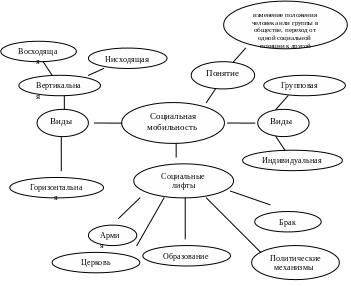 6.	В плане подготовки к единому государственному экзамену поможет технология интеллект-карт (автор - Тони Бьюзен). По мнению разработчика, интеллект - карта — это мощный графический метод, предоставляющий ключ к высвобождению потенциала, скрытого в мозге. Интеллект-карта имеет ряд преимуществ перед традиционной, линейной формой представления информации:- легче выделить основную идею, если она размещена в центре листа в виде яркого графического образа;- внимание концентрируется не на случайной информации, а на существенных вопросах;- четко видна относительная важность каждой идеи. Более значимые идеи находятся ближе к центру, а менее важные – на периферии;- быстрее и эффективнее запоминается и воспроизводится информация за счет её разноцветного и многомерного представления;структурный характер карты позволяет без труда дополнять её новой информацией (без вычёркиваний, вырезаний, вставок и т.п.)Для того, чтобы карта отложилась в долговременной памяти, необходимо ее повторить несколько раз. По Тони Бьюзену: После одного часа учебной работы оптимальными интервалами времени для повторения пройденного материала являются следующие:Спустя 10 минут – повторение в течение 10 минут.Спустя 1 сутки – повторение в течение 2-4 минут.Спустя 1 неделю – повторение в течение 2 минут.Спустя 1 месяц – повторение в течение 2 минут.Спустя 3 месяца – повторение в течение 2 минут.Спустя 6 месяцев – повторение в течение 2 минут.Спустя 1 год – повторение в течение 2 минут.7. Важной частью подготовки обучающихся к ЕГЭ по обществознанию является работа с понятийным аппаратом. Изучение понятий должно целенаправленно проводиться при изучении всех разделов курса. Необходимо учитывать, что одни и те же понятия могут иметь различные по своим формулировкам определения, но в любой формулировке обязательно представлен достаточный набор признаков для того, чтобы узнать, о каком понятии идёт речь. При запоминании понятий можно использовать хорошо знакомые всем методику работы с карточками – на одной стороне листка для заметок пишется термин, на обороте – определение. Также, можно использовать программу Quizlet (есть бесплатный контент). Quizlet — это бесплатный сервис, который позволяет легко запоминать любую информацию, которую можно представить в виде учебных карточек. Все что требуется — это найти в базе или создать интерактивный материал — собственные карточки, добавляя к ним картинки и аудиофайлы и затем выполнять упражнения и играть в игры, чтобы запомнить данный материал. Для входа в сервис необходимо зарегистрироваться или произвести вход через Google или Facebook. Создание учебного материала для заучивания начинается с составления нового учебного модуля.Необходимо ввести название модуля, затем ввести термины и определения. Также можно изменить настройки видимости (видно всем пользователям Quizlet / определенным курсам/участникам с паролем/только создателю модуля) и редактирования (редактируется только создателем модуля/определенным курсам/участникам с паролем). Удобно, что можно импортировать данные, просто скопировав и вставив их из Word, Excel, Google Docs и т.п. Также к каждому термину автоматически предлагается определение и соответствующая картинка. В режиме карточки ученики видят все карточки, переворачивают их, чтобы повторять термины и определения. В режиме заучивания будет создан индивидуальный план обучения, основанный на овладении материалом модуля. Чтобы завершить этап, необходимо правильно ответить на каждый вопрос дважды. По завершении каждого этапа все термины будут сгруппированные по уровню овладения ими: «знакомые» означает, что обучающийся ответил правильно один раз, а «усвоенные» – два раза. В данном режиме можно выставить дедлайн заучивания всех карточек, отслеживать прогресс и получать напоминания от приложения.В режиме письма будет дано определение или картинка термина и оценивается, насколько хорошо обучающийся знает материал и делает ли ошибки. Когда он заканчивает первый этап, режим письма начнет второй, в котором будут использоваться вопросы, на которые было отвечено неправильно в первом этапе. Чтобы завершить этап режима письма и просмотреть свои результаты, необходимо правильно ответить на каждый вопрос дважды.Помимо карточек «термин-картинка», «термин-определение» можно составлять такие комбинации, как: «термин-синоним»; «термин-антоним»; «словообразование»; «термин-несколько словосочетаний с пропусками, чтобы обучающиеся выбрали недостающее в пропуск слово»; «термин-несколько предложений с пропусками». 8. Требуется организация курсов повышения квалификации для учителей обществознания не только по методическим, но и по содержательным направлениям. Такая подготовка должна быть системной, не только для учителей, преподающих в 10 – 11 классах, но и в основной школе. Учителям необходимо изучать методические рекомендации, разработанные авторами ФИПИ по результатам текущих ЕГЭ по обществознанию, работать с материалами сайта Рособрнадзора и рекомендовать их обучающимся. Учителям необходимо контролировать результативность самостоятельной работы учеников, оценивая успешность выполнения тематических заданий, при необходимости корректируя содержание, объем и сложность заданий.Для обучающихся с низким уровнем подготовки рекомендовано совершенствование метапредметных умений, связанных с чтением, адекватным пониманием и извлечением информации из прочитанного текста. Целесообразно развивать данную группу умений при работе с текстом учебника. Можно использовать комментированное чтение параграфов учебника с формулированием основных идей и ответом на вопросы по содержанию прочитанного в конце каждого параграфа. С данной группой обучающихся необходимо отрабатывать понятия, систематизировать имеющиеся знания и устанавливать связи изученного и нового материала. Целью станет освоение ключевых понятий по всем разделам обществоведческого курса на уровне распознания понятий по определению (и наоборот), единичных признаков и конкретных проявлений. Для отработки данных умений можно применять методику составления словарей. При этом ориентировать обучающихся на то, что смысл может быть раскрыт в любом количестве предложений. Обязательно нужно указать существенные признаки, относящиеся к характеристике данного понятия и/или отличающие его от других понятий. При раскрытии смысла понятия рекомендуется учитывать некоторые правила: -	следует указать существенные признаки понятия / важнейшие функции соответствующего социального объекта; -	не следует давать характеристику родовой принадлежности тем же понятием, смысл которого должен быть раскрыт; -	не следует раскрывать смысл понятия через отрицание или только через этимологию слова, метафору или аллегорию. При выполнении заданий части 1 КИМ ЕГЭ для данной группы можно рекомендовать использовать действия по алгоритму: 1.	прочитайте внимательно условие задания; 2.	разберитесь в сути вопроса (требования); 3.	установите, к какой области содержания относится вопрос (требование), вспомните соответствующую информацию из обществоведческого курса; 4.	сократите объем необходимой информации до конкретной темы (проблемы, понятия); 5.	проанализируйте все предложенные варианты ответа; 6.	выберите верный ответ; 7.	убедитесь в его правильности. При этом можно смоделировать правильные ответы и соотнести их с предложенными вариантами или проанализировать предложенные варианты ответа с целью исключения заведомо неверных.     Для обучающихся со средним уровнем подготовки рекомендуется не только обращать внимание на то, что нужно назвать (указать, сформулировать и т.п.): признаки, причины, аргументы, примеры и т.п., но и определить, какое количество данных элементов надо привести (один, два, три и т.д.).  Пристальное внимание уделять характеристике основ конституционного строя, прав и свобод человека и гражданина, конституционных обязанностей гражданина РФ (задание 16); раскрытию смысла понятия, использования понятия в заданном контексте. Также, обучающихся данной группы следует ориентировать на корректное написание ответов (развернутые предложения), для чего использовать приемы развития письменной монологической речи (составление планов-конспектов).     Для обучающихся с высоким уровнем подготовки, демонстрирующих знание базовых понятий и основных идей обществоведческого курса, рекомендуется обращать большее внимание на выявление структурных элементов с помощью схем и таблиц. Кроме того, выделять время на выстраивание письменных аргументов, состоящих из теоретического положения и фактологического примера. Для данной группы целесообразно использовать элементы смешанного обучения –технологию «Перевернутого класса», давая дополнительный материал на самостоятельное обучение, для чего подготовить электронные конспект по каждому модулю, видео лекции с ключевыми элементами содержания, дополнительные материалы (тексты, статистические данные и т.п.) Кроме того, должны предлагаться разноуровневые тренировочные задания для отработки навыков. Особое внимание уделить заданиям 14, 18, 19, 20, 22, 24, 25.Анализ выполнения заданий КИМ ГИА – 11 по обществознанию выявил основные проблемные зоны при подготовке обучающихся. На методических объединениях учителей – предметников следует обсудить:1.	Приемы, формы технологии на уроках обществознания, активизирующие подготовку обучающихся к ЕГЭ2.	Электронные ресурсы, рекомендованные обучающимся при самостоятельной подготовке к ЕГЭ и как с ними работать3.	Формирование индивидуального маршрута обучающегося при подготовке к ЕГЭ по обществознанию (содержательный и деятельностный компонент)4.	Принципы выполнения отдельных заданий КИМ ГИА – 11 по обществознанию (№№19, 20, 21, 23, 25): содержание и оформление ответа5.	Организация работы с обучающимися, показывающими низкие результаты, при подготовке к ГИА – 11 по обществознанию.В рамках повышения квалификации учителей-предметников рекомендуется организовать КПК «ГИА по истории и обществознанию: актуальные вопросы подготовки обучающихся» для учителей истории и обществознания, 48 часов.Название стратегииЦель стратегии«Ориентиры предвосхищения»Актуализация предшествующих знаний и опыта, имеющих отношение к теме текста«Глоссарий»Актуализация и повторение словаря, связанного с темой текста«Батарея вопросов»Припоминание важной информации, касающейся темы текста«Предваряющие вопросы»Актуализация имеющихся знаний по теме текста«Рассечение вопроса»Смысловая догадка о возможном содержании текста на основе анализа его заглавияНазвание стратегииЦель стратегии«Чтение в кружок (попеременное чтение)»Проверка понимания читаемого вслух текста«Чтение про себя с вопросами»Управление процессом осмысления текста во время его чтения«Чтение с остановками»Управление процессом осмысления текста во время его чтения«Чтение про себя с пометками»Мониторинг понимания читаемого текста и его критический анализНазвание стратегииЦель стратегии«Отношения между вопросом и ответом»Обучение пониманию текста.«Вопросы после текста» («Таксономия Б. Блюма»)Проверка понимания текста с помощью критического анализа«Тайм-аут»Самопроверка и оценка понимания текста путём обсуждения его в парах и в группе«Проверочный лист»Проверка понимания текста